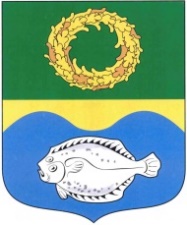 ОКРУЖНОЙ СОВЕТ ДЕПУТАТОВМУНИЦИПАЛЬНОГО ОБРАЗОВАНИЯ«ЗЕЛЕНОГРАДСКИЙ МУНИЦИПАЛЬНЫЙ ОКРУГКАЛИНИНГРАДСКОЙ ОБЛАСТИ»   РЕШЕНИЕот 29 июня 2022 г.                                                                                № 204Зеленоградск                      Об утверждении Положения о муниципальном земельномконтроле на территории Зеленоградского муниципального округаРассмотрев протест прокурора Зеленоградского района на решение окружного Совета депутатов Зеленоградского городского округа от 25.08.2021 № 90 «Об утверждении Положения о муниципальном земельном контроле на территории Зеленоградского муниципального округа», в соответствии с Федеральным законом от 31.07.2020 № 248-ФЗ «О государственном контроле (надзоре) и муниципальном контроле в Российской Федерации» окружной Совет депутатов Зеленоградского муниципального округаРЕШИЛ: Протест прокурора Зеленоградского района удовлетворить.Утвердить Положение о муниципальном земельном контроле на территории Зеленоградского муниципального округа согласно приложению.Признать утратившим силу решение окружного Совета депутатов Зеленоградского городского округа от 25.08.2021 № 90 «Об утверждении Положения о муниципальном земельном контроле на территории Зеленоградского муниципального округа».Опубликовать решение в газете «Волна» и разместить на официальном сайте органов местного самоуправления Зеленоградского муниципального округа.Решение вступает в силу после его официального опубликования. Глава Зеленоградского муниципального округа                                        С.В. КулаковПриложениек решению окружного Совета депутатов Зеленоградского муниципального округаот 29 июня 2022 г. № 204ПОЛОЖЕНИЕ о муниципальном земельном контроле на территории Зеленоградского муниципального округа1. Общие положения1.1. Настоящее положение устанавливает порядок осуществления муниципального земельного контроля на территории Зеленоградского муниципального округа (далее - муниципальный земельный контроль).1.2. Муниципальный земельный контроль направлен на предупреждение, выявление и пресечение нарушений обязательных требований и осуществляется посредством профилактики нарушений обязательных требований, оценки соблюдения гражданами и организациями обязательных требований, выявления их нарушений, принятия предусмотренных законодательством Российской Федерации мер по пресечению выявленных нарушений обязательных требований, устранению их последствий и (или) восстановлению правового положения, существовавшего до возникновения таких нарушений.1.3. Предметом муниципального земельного контроля является соблюдение юридическими лицами, индивидуальными предпринимателями и гражданами (далее - контролируемые лица) обязательных требований земельного законодательства в отношении объектов земельных отношений, за нарушение которых законодательством предусмотрена административная ответственность.1.4. Контрольным органом, осуществляющим муниципальный земельный контроль, является администрация Зеленоградского муниципального округа (далее - администрация) в лице уполномоченного структурного подразделения администрации (далее – уполномоченный орган).1.5. Должностным лицом, уполномоченным на принятие решения о проведении контрольных мероприятий, является глава администрации, либо иное должностное лицо, уполномоченное муниципальным правовым актом администрации Зеленоградского муниципального округа. 1.6. Уполномоченными лицами на осуществление муниципального земельного контроля являются сотрудники администрации, в должностные обязанности которых входит проведение муниципального земельного контроля (далее - инспекторы).1.7. Инспекторы при осуществлении муниципального земельного контроля имеют права, исполняют обязанности и несут ответственность в соответствии со статьей 29 Федерального закона от 31.07.2020 № 248-ФЗ «О государственном контроле (надзоре) и муниципальном контроле в Российской Федерации» (далее - Федеральный закон № 248-ФЗ) и иными федеральными законами.1.8. Объектами муниципального земельного контроля (далее - объекты контроля) являются объекты земельных отношений (земли, земельные участки, части земельных участков).1.9. Уполномоченный орган осуществляет учет объектов муниципального земельного контроля (далее - учет объектов контроля) путем ведения журнала учета объектов контроля в форме электронного документа и обеспечивает актуальность сведений об объектах контроля в журнале учета объектов контроля.1.10. При сборе, обработке, анализе и учете сведений об объектах контроля уполномоченный орган использует информацию, представляемую в соответствии с нормативными правовыми актами, информацию, получаемую в рамках межведомственного взаимодействия, а также общедоступную информацию.1.11. При осуществлении учета объектов контроля на контролируемых лиц не может возлагаться обязанность по представлению сведений, документов, если иное не предусмотрено федеральными законами, а также если соответствующие сведения, документы содержатся в государственных или муниципальных информационных ресурсах.1.12. К отношениям, связанным с осуществлением муниципального земельного контроля, организацией и проведением профилактических мероприятий, контрольных мероприятий, применяются положения Федерального закона № 248-ФЗ.1.13. В целях информационного обеспечения муниципального земельного контроля, в том числе в части учета объектов контроля, уполномоченным органом могут создаваться информационные системы.1.14. Оценка результативности и эффективности деятельности муниципального земельного контроля осуществляется на основе системы показателей результативности и эффективности муниципального земельного контроля, в которую входят:1) ключевые показатели муниципального земельного контроля;2) индикативные показатели муниципального земельного контроля.Ключевые показатели муниципального земельного контроля и их целевые значения, индикативные показатели утверждаются решением окружного Совета депутатов Зеленоградского муниципального округа.Уполномоченный орган ежегодно в порядке и сроки, установленные Правительством Российской Федерации, осуществляет подготовку доклада о муниципальном земельном контроле с указанием сведений о достижении ключевых показателей и сведений об индикативных показателях муниципального земельного контроля, в том числе о влиянии профилактических мероприятий и контрольных мероприятий на достижение ключевых показателей.2. Управление рисками причинения вреда (ущерба) охраняемымзаконом ценностям при осуществлении муниципальногоземельного контроля2.1. Муниципальный земельный контроль осуществляется на основе системы управления рисками причинения вреда (ущерба) охраняемым законом ценностям, определяющей выбор профилактических и контрольных мероприятий, их содержание (в том числе объем проверяемых обязательных требований), интенсивность и результаты.2.2. Для целей управления рисками причинения вреда (ущерба) охраняемым законом ценностям при осуществлении муниципального земельного контроля объекты контроля на основе сопоставления их характеристик с утвержденными критериями риска подлежат отнесению уполномоченным органом к категориям риска.В соответствии с оценкой риска причинения вреда (ущерба) охраняемым законом ценностям устанавливается 3 категории риска:1) средний риск;2) умеренный риск;3) низкий риск.2.3. В целях отнесения объектов контроля к категориям риска при осуществлении муниципального земельного контроля устанавливаются следующие критерии риска:1) для категории среднего риска:- земельные участки, граничащие с земельными участками, предназначенными для захоронения и размещения отходов производства и потребления, размещения кладбищ;- земельные участки, расположенные в границах или примыкающие кгранице береговой полосы водных объектов общего пользования;- земельные участки, кадастровая стоимость которых на 50 и более процентов превышает средний уровень кадастровой стоимости по муниципальному округу;- мелиорируемые и мелиорированные земельные участки.;2) для категории умеренного риска:- земельные участки, относящиеся к категории земель населенных пунктов и граничащие с землями и (или) земельными участками, относящимися к категории земель сельскохозяйственного назначения, земель лесного фонда, земель, особо охраняемых территорий и объектов, земель запаса;- земельные участки, относящиеся к категории земель сельскохозяйственного назначения и граничащие с землями и (или) земельными участками, относящимися к категории земель населенных пунктов, земель промышленности, энергетики, транспорта, связи, радиовещания, телевидения, информатики, земель для обеспечения космической деятельности, земель обороны, безопасности и земель иного специального назначения;- земельные участки, относящиеся к категории земель сельскохозяйственного назначения, в границах которых расположены магистральные трубопроводы;3) к категории низкого риска относятся все иные земельные участки, не отнесенные к категориям среднего или умеренного риска.2.4. В ежегодные планы плановых контрольных мероприятий (далее - ежегодный план контрольных мероприятий) подлежат включению контрольные мероприятия в отношении объектов контроля, для которых в году реализации ежегодного плана контрольных мероприятий истекает период времени с даты окончания проведения последнего планового контрольного мероприятия, который установлен для объектов контроля, отнесенных к категориям:1) среднего риска - один раз в 3 года;2) умеренного риска - один раз в 5 лет.2.5. Плановые контрольные мероприятия в отношении объектов контроля, отнесенных к категории низкого риска, не проводятся.2.6. При отнесении объектов контроля к категориям риска, применении критериев риска и выявлении индикаторов риска нарушения обязательных требований используются сведения, характеризующие уровень рисков причинения вреда (ущерба), полученные с соблюдением требований законодательства Российской Федерации из любых источников, обеспечивающих их достоверность, в том числе в ходе проведения профилактических мероприятий, контрольных мероприятий, от государственных органов и организаций в рамках межведомственного информационного взаимодействия, из обращений контролируемых лиц, иных граждан и организаций, из сообщений средств массовой информации, а также сведения, содержащиеся в информационных ресурсах, и иные сведения об объектах контроля, в том числе из открытых источников данных, анализы результатов предыдущих контрольных мероприятий.2.7. Сбор, обработка, анализ и учет сведений об объектах контроля в целях их отнесения к категориям риска либо определения индикаторов риска нарушения обязательных требований осуществляются без взаимодействия с контролируемыми лицами.2.8. Уполномоченный орган ведет перечень объектов контроля, отнесенных к категориям среднего и умеренного рисков.2.9. Перечень объектов контроля содержит следующую информацию:1) кадастровый номер объекта контроля или, при его отсутствии, адрес местоположения;2) присвоенную категорию риска;3) реквизиты правого акта об отнесении объекта контроля к категории риска.2.10. В целях принятия решения о проведении и выборе вида внепланового контрольного мероприятия устанавливаются индикаторы риска нарушения обязательных требований согласно приложению к настоящему Положению.3. Профилактика рисков причинения вреда (ущерба) охраняемымзаконом ценностям при осуществлении муниципальногоземельного контроля3.1. Профилактика рисков причинения вреда (ущерба) охраняемым законом ценностям является приоритетной по отношению к проведению контрольных мероприятий и направлена на достижение следующих основных целей:1) стимулирование добросовестного соблюдения обязательных требований контролируемыми лицами;2) устранение условий, причин и факторов, способных привести к нарушениям обязательных требований и (или) причинению вреда (ущерба) охраняемым законом ценностям;3) создание условий для доведения обязательных требований до контролируемых лиц, повышение информированности о способах их соблюдения.3.2. Программа профилактики рисков причинения вреда (ущерба) охраняемым законом ценностям (далее - Программа профилактики) утверждается ежегодно и состоит из следующих разделов:1) анализ текущего состояния осуществления муниципального земельного контроля, описание текущего уровня развития профилактической деятельности уполномоченного органа, характеристика проблем, на решение которых направлена Программа профилактики;2) цели и задачи реализации Программы профилактики;3) перечень профилактических мероприятий, сроки (периодичность) их проведения;4) показатели результативности и эффективности Программы профилактики.3.3. Профилактические мероприятия, предусмотренные Программой профилактики, обязательны для проведения.3.4. Разработанный уполномоченным органом проект Программы профилактики подлежит общественному обсуждению, которое проводится с 1 октября по 1 ноября года, предшествующего году реализации Программы профилактики.3.5. Программа профилактики утверждается главой администрации, не позднее 20 декабря года, предшествующего году проведения профилактических мероприятий, и размещается на официальном сайте органов местного самоуправления Зеленоградского муниципального округа (далее-официальный сайт) в сети Интернет в течение пяти дней со дня утверждения.3.6. При осуществлении муниципального земельного контроля могут проводиться следующие виды профилактических мероприятий:1) информирование;2) объявление предостережения;3) консультирование;4) профилактический визит.3.7. Информирование по вопросам соблюдения обязательных требований осуществляется уполномоченным органом посредством размещения соответствующих сведений на официальном сайте в сети Интернет.3.8. Уполномоченный орган обязан размещать и поддерживать в актуальном состоянии на официальном сайте в сети Интернет сведения, предусмотренные частью 3 статьи 46 Федерального закона № 248-ФЗ, а именно:1) тексты нормативных правовых актов, регулирующих осуществление муниципального земельного контроля;2) сведения об изменениях, внесенных в нормативные правовые акты, регулирующие осуществление муниципального земельного контроля;3) перечень нормативных правовых актов с указанием структурных единиц этих актов, содержащих обязательные требования, оценка соблюдения которых является предметом муниципального земельного контроля, а также информацию о мерах ответственности, применяемых при нарушении обязательных требований, с текстами в действующей редакции;4) руководства по соблюдению обязательных требований, разработанные и утвержденные в соответствии с Федеральным законом «Об обязательных требованиях в Российской Федерации»;5) перечень индикаторов риска нарушения обязательных требований, порядок отнесения объектов контроля к категориям риска;6) перечень объектов контроля, учитываемых в рамках формирования ежегодного плана контрольных мероприятий, с указанием категории риска;7) Программу профилактики и ежегодный план контрольных мероприятий;8) исчерпывающий перечень сведений, которые могут запрашиваться уполномоченным органом у контролируемого лица;9) сведения о способах получения консультаций по вопросам соблюдения обязательных требований;10) сведения о порядке досудебного обжалования решений администрации (уполномоченного органа), действий (бездействия) должностных лиц, инспекторов;11) доклады о муниципальном земельном контроле;12) иные сведения, предусмотренные нормативными правовыми актами Российской Федерации, нормативными правовыми актами Калининградской области, муниципальными правовыми актами и (или) программами профилактики рисков причинения вреда.3.9. Предостережение о недопустимости нарушения обязательных требований (далее - предостережение) объявляется контролируемому лицу в случае наличия у администрации и/или уполномоченного органа сведений о готовящихся нарушениях обязательных требований или признаках нарушений обязательных требований и (или) в случае отсутствия подтверждения данных о том, что нарушение обязательных требований причинило вред (ущерб) охраняемым законом ценностям либо создало угрозу причинения вреда (ущерба) охраняемым законом ценностям. Предостережение объявляется уполномоченным органом в течение 30 дней со дня получения указанных сведений. Предостережение в письменной форме или в форме электронного документа направляется в адрес контролируемого лица.3.10. Объявляемые предостережения о недопустимости нарушения обязательных требований регистрируются с присвоением регистрационного номера.3.11. В случае объявления уполномоченным органом предостережения контролируемое лицо вправе в течение 30 дней со дня получения им предостережения подать возражение на указанное предостережение. Возражение на предостережение рассматривается уполномоченным органом в течение 20 рабочих дней со дня получения. В результате рассмотрения возражения контролируемому лицу направляется ответ с информацией о согласии или несогласии с возражением. В случае несогласия с возражением указываются соответствующие обоснования.3.12. Консультирование контролируемых лиц осуществляется инспектором:1) в устной форме по телефону, посредством видео-конференц-связи, на личном приеме либо в ходе проведения профилактических мероприятий, контрольных мероприятий;2) в письменной форме при письменных обращениях контролируемого лица в сроки, установленные Федеральным законом от 02.05.2006 № 59-ФЗ «О порядке рассмотрения обращений граждан Российской Федерации».3.13. Личный прием граждан проводится главой администрации, руководителем уполномоченного органа. Информация о месте приема, установленных для приема днях и часах размещается на официальном в сети Интернет.3.14. Консультирование осуществляется по следующим вопросам:1) организация и осуществление муниципального земельного контроля;2) порядок осуществления профилактических, контрольных мероприятий, установленных настоящим Положением;3) содержание обязательных требований, оценка соблюдения которых осуществляется уполномоченным органом в рамках муниципального земельного контроля;4) порядок обжалования решений администрации (уполномоченного органа) и действий (бездействия) должностных лиц, инспекторов, осуществляющих муниципальный земельный контроль.3.15. По итогам консультирования информация в письменной форме контролируемым лицам не предоставляется, за исключением случаев подачи обращения в соответствии с Федеральным законом от 02.05.2006 № 59-ФЗ «О порядке рассмотрения обращений граждан Российской Федерации».3.16. В случае если поставленные во время консультирования вопросы не относятся к осуществлению муниципального земельного контроля, даются необходимые разъяснения по обращению в соответствующие органы власти или к соответствующим должностным лицам.3.17. Уполномоченный орган осуществляет учет консультирований посредством внесения соответствующей записи в журнал консультирования.3.18. В случае если в течение календарного года поступило пять и более однотипных (по одним и тем же вопросам) обращений контролируемых лиц и их представителей, консультирование по таким обращениям осуществляется посредством размещения на официальном сайте в сети Интернет письменного разъяснения, подписанного главой администрации, руководителем уполномоченного органа без указания в таком разъяснении сведений, отнесенных к категории ограниченного доступа.3.19. Профилактический визит с проведением профилактической беседы проводится инспектором по месту осуществления деятельности контролируемого лица либо путем использования видео-конференц-связи.В ходе профилактического визита контролируемое лицо информируется об обязательных требованиях, предъявляемых к используемым им объектам контроля, их соответствии критериям риска, основаниях и о рекомендуемых способах снижения категории риска, а также о видах, содержании и об интенсивности контрольных мероприятий, проводимых в отношении объекта контроля исходя из его отнесения к соответствующей категории риска.3.20. В ходе профилактического визита инспектором может осуществляться консультирование контролируемого лица.4. Порядок организации муниципального земельного контроля4.1. В рамках осуществления муниципального земельного контроля при взаимодействии с контролируемым лицом проводятся следующие плановые и внеплановые контрольные мероприятия: инспекционный визит, рейдовый осмотр, документарная проверка, выездная проверка.4.2. Плановые контрольные мероприятия проводятся на основании ежегодного плана контрольных мероприятий на очередной календарный год, подлежащего согласованию с органами прокуратуры.4.3. Без взаимодействия с контролируемым лицом проводятся следующие контрольные мероприятия (далее - контрольные мероприятия без взаимодействия): наблюдение за соблюдением обязательных требований, выездное обследование.4.4. Внеплановые контрольные мероприятия проводятся при наличии оснований, предусмотренных пунктами 1, 3-5 части 1 статьи 57 Федерального закона № 248-ФЗ.4.5. В целях принятия решения о проведении и выборе вида внепланового контрольного мероприятия устанавливаются индикаторы риска нарушения обязательных требований согласно приложению к настоящему Положению.4.6. Конкретный вид и содержание внепланового контрольного мероприятия (перечень контрольных действий) устанавливаются в решении о проведении внепланового контрольного мероприятия.4.7. Внеплановые контрольные мероприятия проводятся после согласования с органами прокуратуры.4.8. Контрольные мероприятия без взаимодействия проводятся инспекторами на основании заданий главы администрации, руководителя уполномоченного органа.5. Контрольные мероприятия5.1. Инспекционный визит предусматривает осмотр, опрос, истребование документов, которые в соответствии с обязательными требованиями должны находиться в месте нахождения (осуществления деятельности) контролируемого лица (его филиалов, представительств, обособленных структурных подразделений), получение письменных объяснений, инструментальное обследование. Срок проведения инспекционного визита не может превышать один рабочий день.5.2. Рейдовый осмотр предусматривает осмотр, опрос, получение письменных объяснений, истребование документов, которые в соответствии с обязательными требованиями должны находиться в месте нахождения (осуществления деятельности) контролируемого лица (его филиалов, представительств, обособленных структурных подразделений), инструментальное обследование. Срок проведения рейдового осмотра не может превышать десять рабочих дней. Срок взаимодействия с одним контролируемым лицом в период проведения рейдового осмотра не может превышать один рабочий день.5.3. Документарная проверка предусматривает получение письменных объяснений, истребование документов. Срок проведения документарной проверки не может превышать десять рабочих дней.5.4. Выездная проверка предусматривает осмотр, опрос, получение письменных объяснений, истребование документов, инструментальное обследование. Срок проведения выездной проверки не может превышать десять рабочих дней. В отношении одного субъекта малого предпринимательства общий срок взаимодействия в ходе проведения выездной проверки не может превышать пятьдесят часов для малого предприятия и пятнадцать часов для микропредприятия.5.5. Наблюдение за соблюдением обязательных требований представляет собой анализ имеющихся данных и данных, которые поступают в ходе межведомственного информационного взаимодействия, предоставляются в рамках исполнения государственных услуг и функций, а также данных, содержащихся в государственных, муниципальных и ведомственных информационных системах.5.6. Выездное обследование осуществляется посредством осмотра, инструментального обследования с осуществлением видеозаписи. Срок проведения выездного обследования одного объекта (нескольких объектов, расположенных в непосредственной близости друг от друга) не может превышать один рабочий день.5.7. К проведению контрольных мероприятий при необходимости могут привлекаться эксперты, экспертные организации, специалисты в порядке, установленном статьями 33, 34 Федерального закона № 248-ФЗ, а также специалисты структурных подразделений администрации.5.8. В ходе инструментального обследования для определения фактических значений, показателей, действий (событий), имеющих значение для оценки соблюдения контролируемым лицом обязательных требований, могут использоваться измерительные приборы и инструменты, имеющие соответствующие сертификаты и прошедшие в случае необходимости метрологическую поверку, а также государственные и иные информационные системы, программные средства, созданные в соответствии с законодательством Российской Федерации.5.9. Инспектором и лицами, привлекаемыми к совершению контрольных действий, для фиксации доказательств нарушений обязательных требований могут использоваться фотосъемка, аудио- и видеозапись, иные способы фиксации доказательств. Фотографии, аудио- и видеозаписи, используемые в качестве доказательств, должны позволять однозначно идентифицировать объект фиксации, отражающий нарушение обязательных требований, время фиксации объекта. Фотографии, аудио- и видеозаписи, используемые в качестве доказательств нарушений обязательных требований, прилагаются к акту контрольного мероприятия (далее - акт).5.10. При осуществлении муниципального земельного контроля используются типовые формы документов, утвержденные приказом Минэкономразвития России от 31.03.2021 № 151 «О типовых формах документов, используемых контрольным (надзорным) органом», а также формы документов, утвержденные правовым актом администрации.5.11. К результатам контрольного мероприятия относятся оценка соблюдения контролируемым лицом обязательных требований, создание условий для предупреждения нарушений обязательных требований и (или) прекращения их нарушений, восстановление нарушенного положения, направление уполномоченным органам или должностным лицам информации для рассмотрения вопроса о привлечении к ответственности и (или) применение уполномоченным органом мер, предусмотренных пунктом 2 части 2 статьи 90 Федерального закона № 248-ФЗ.5.12. По окончании проведения контрольного мероприятия составляется акт. В случае если по результатам проведения контрольного мероприятия выявлено нарушение обязательных требований, в акте указывается, какое именно обязательное требование нарушено, каким нормативным правовым актом и его структурной единицей оно установлено. В случае устранения выявленного нарушения до окончания проведения контрольного мероприятия в акте указывается факт его устранения. Документы, иные материалы, являющиеся доказательствами нарушения обязательных требований, должны быть приобщены к акту.5.13. Акт оформляется в день окончания проведения контрольного мероприятия.5.14. Акт о результатах контрольного мероприятия, проведение которого было согласовано органами прокуратуры, иная информация о контрольных мероприятиях размещаются в Едином реестре контрольных (надзорных) мероприятий.5.15. Контролируемое лицо или его представитель знакомятся с содержанием акта на месте проведения контрольного мероприятия в порядке, установленном статьей 21 Федерального закона № 248-ФЗ.5.16. Контролируемое лицо подписывает акт тем же способом, которым изготовлен данный акт. При отказе контролируемого лица от подписания или невозможности подписания контролируемым лицом или его представителем акта по итогам проведения контрольного мероприятия в акте делается соответствующая отметка.5.17. В случае несогласия с фактами и выводами, изложенными в акте, контролируемое лицо вправе направить жалобу в порядке, предусмотренном статьями 39-41 Федерального закона № 248-ФЗ.5.18. В случае отсутствия выявленных нарушений обязательных требований при проведении контрольного мероприятия сведения об этом вносятся в Единый реестр контрольных (надзорных) мероприятий. Инспектор вправе выдать рекомендации по соблюдению обязательных требований, провести иные мероприятия, направленные на профилактику рисков причинения вреда (ущерба) охраняемым законом ценностям.5.19. В случае выявления при проведении контрольного мероприятия нарушений обязательных требований контролируемым лицом уполномоченный орган в пределах полномочий, предусмотренных законодательством Российской Федерации, обязан:1) после оформления акта выдать контролируемому лицу предписание об устранении выявленных нарушений (далее - предписание) с указанием разумных сроков их устранения и (или) о проведении мероприятий по предотвращению причинения вреда (ущерба) охраняемым законом ценностям, а также других мероприятий, предусмотренных Федеральным законом № 248-ФЗ;2) незамедлительно принять предусмотренные законодательством Российской Федерации меры по недопущению причинения вреда (ущерба) охраняемым законом ценностям или прекращению причинения вреда вплоть до обращения в суд с требованием о необходимости соблюдения обязательных требований;3) при выявлении в ходе контрольного мероприятия признаков преступления или административного правонарушения направить соответствующую информацию в государственный орган в соответствии со своей компетенцией или при наличии соответствующих полномочий принять меры по привлечению виновных лиц к установленной законом ответственности;4) принять меры по осуществлению контроля за устранением выявленных нарушений обязательных требований, предупреждению нарушений обязательных требований, предотвращению возможного причинения вреда (ущерба) охраняемым законом ценностям;5) рассмотреть вопрос о выдаче рекомендаций по соблюдению обязательных требований, проведении иных мероприятий, направленных на профилактику рисков причинения вреда (ущерба) охраняемым законом ценностям.5.20. В случае если по итогам проведения контрольного мероприятия уполномоченным органом будет установлено, что предписание не исполнено или исполнено ненадлежащим образом, он вновь выдает контролируемому лицу предписание, предусмотренное пунктом 1 части 2 статьи 90 Федерального закона № 248-ФЗ, с указанием новых сроков его исполнения. При неисполнении предписания в установленные сроки уполномоченный орган принимает меры по обеспечению его исполнения вплоть до обращения в суд с требованием о принудительном исполнении предписания, если такая мера предусмотрена законодательством.5.21. Контроль за устранением выявленных нарушений обязательных требований осуществляется уполномоченным органом в форме выездной проверки, если проводится оценка исполнения решения об устранении выявленного нарушения обязательных требований, принятого по итогам выездной проверки. В остальных случаях контроль за устранением выявленных нарушений обязательных требований осуществляется в форме инспекционного визита, рейдового осмотра, документарной проверки.5.22. При проведении контрольных мероприятий и совершении контрольных действий, которые в соответствии с требованиями Федерального закона № 248-ФЗ должны проводиться в присутствии контролируемого лица либо его представителя, присутствие контролируемого лица либо его представителя обязательно, за исключением проведения контрольных мероприятий, совершения контрольных действий, не требующих взаимодействия с контролируемым лицом. В случае отсутствия контролируемого лица либо его представителя, предоставления контролируемым лицом уполномоченному органу информации о невозможности присутствия при проведении контрольного мероприятия контрольные мероприятия проводятся, контрольные действия совершаются, если оценка соблюдения обязательных требований при проведении контрольного мероприятия может быть проведена без присутствия контролируемого лица, а контролируемое лицо было надлежащим образом уведомлено о проведении контрольного мероприятия.5.23. Случаями, при наступлении которых индивидуальный предприниматель, гражданин, являющиеся контролируемыми лицами, вправе в соответствии с частью 8 статьи 31 Федерального закона № 248-ФЗ представить в уполномоченный орган информацию о невозможности присутствия при проведении контрольного мероприятия, являются:1) нахождение на стационарном лечении в медицинском учреждении;2) нахождение за пределами Российской Федерации;3) административный арест;4) избрание в отношении подозреваемого в совершении преступления физического лица меры пресечения в виде заключения под стражу, домашнего ареста;5) наступление обстоятельств непреодолимой силы, препятствующих присутствию лица при проведении контрольного мероприятия (военных действий, катастроф, стихийных бедствий, крупных аварий, эпидемий и других чрезвычайных обстоятельств).5.24. Информация, предусмотренная пунктом 5.23 настоящего Положения, должна содержать:1) описание обстоятельств непреодолимой силы и их продолжительность;2) сведения о причинно-следственной связи между возникшими обстоятельствами непреодолимой силы и невозможностью присутствия контролируемого лица при проведении контрольного мероприятия либо задержкой контролируемого лица;3) указание на срок, необходимый для устранения обстоятельств, препятствующих присутствию при проведении контрольного мероприятия.5.25. При предоставлении указанной информации проведение контрольного мероприятия переносится уполномоченным органом на срок, необходимый для устранения обстоятельств, послуживших поводом для данного обращения индивидуального предпринимателя, гражданина.6. Досудебное обжалование6.1. Решения о проведении контрольных мероприятий (далее - решения), акты, предписания, действия (бездействие) должностных лиц, инспекторов могут быть обжалованы контролируемым лицом в соответствии с частью 3 статьи 10, статьями 39, 40, 41 Федерального закона № 248-ФЗ.6.2. Досудебный порядок подачи жалобы контролируемым лицом, требования к форме и содержанию жалобы определяются в соответствии со статьями 39-41 Федерального закона № 248-ФЗ.6.3. Жалобы подаются контролируемыми лицами в администрацию в электронном виде с использованием единого портала государственных и муниципальных услуг и (или) регионального портала государственных и муниципальных услуг с учетом требований статьи 40 Федерального закона    № 248-ФЗ. При подаче жалобы гражданином она должна быть подписана простой электронной подписью либо усиленной квалифицированной электронной подписью. При подаче жалобы организацией она должна быть подписана усиленной квалифицированной электронной подписью.6.4. Жалоба на решение рассматривается главой администрации.6.5. Жалоба на акты, предписания, действия (бездействие) инспекторов рассматривается главой администрации, руководителем уполномоченного органа.6.6. Жалоба, содержащая сведения и документы, составляющие государственную или иную охраняемую законом тайну, с учетом требований законодательства Российской Федерации о государственной и иной охраняемой законом тайне представляется контролируемым лицом в администрацию лично.6.7. Жалоба подлежит рассмотрению в течение 20 рабочих дней со дня ее регистрации. Срок рассмотрения жалобы может быть продлен не более чем на 20 рабочих дней в исключительных случаях, когда необходимо истребовать дополнительные материалы либо принять иные меры для ее объективного рассмотрения.6.8. При наличии оснований, предусмотренных частью 1 статьи 42 Федерального закона № 248-ФЗ, администрация (уполномоченный орган) в течение 5 рабочих дней со дня получения жалобы принимает решение об отказе в рассмотрении жалобы.6.9. Администрация (уполномоченный орган) вправе запросить у контролируемого лица, подавшего жалобу, дополнительные информацию и документы, относящиеся к предмету жалобы. Неполучение от контролируемого лица указанных информации и документов не является основанием для отказа в рассмотрении жалобы.6.10. Не допускается запрашивать у контролируемого лица, подавшего жалобу, информацию и документы, которые находятся в распоряжении государственных органов, органов местного самоуправления либо подведомственных им организаций.6.11. Контролируемое лицо, подавшее жалобу, до принятия итогового решения вправе по своему усмотрению представить дополнительные материалы, относящиеся к предмету жалобы.6.12. По итогам рассмотрения жалобы администрация (уполномоченный орган) принимает одно из следующих решений:1) оставляет жалобу без удовлетворения;2) отменяет решение администрации (уполномоченного органа) полностью или частично;3) отменяет решение администрации (уполномоченного органа) полностью и принимает новое решение;4) признает действия (бездействие) должностных лиц, инспекторов незаконными и выносит решение по существу, в том числе об осуществлении при необходимости определенных действий.6.13. Решение администрации (уполномоченного органа), содержащее обоснование принятого решения, срок и порядок его исполнения, размещается в личном кабинете контролируемого лица на едином портале государственных и муниципальных услуг и (или) региональном портале государственных и муниципальных услуг в срок не позднее одного рабочего дня со дня его принятия.6.14. Рассмотрение жалобы, связанной со сведениями и документами, составляющими государственную или иную охраняемую законом тайну, осуществляется с соблюдением требований законодательства Российской Федерации о государственной тайне и об иной охраняемой законом тайне.7. Заключительные положения7.1. До 31 декабря 2023 года подготовка уполномоченным органом документов, информирование контролируемых лиц о решениях и контрольных мероприятиях, обмен документами и сведениями с контролируемыми лицами осуществляются на бумажном носителе.Приложениек Положению об осуществлениимуниципального земельного контроляна территории Зеленоградскогомуниципального округаИндикаторы риска нарушения обязательных требований земельногозаконодательства, применяемые как основание для проведениявнеплановых контрольных мероприятий при осуществлениимуниципального земельного контроля на территории Зеленоградскогомуниципального округа       1. Отсутствие в Едином государственном реестре недвижимости сведений о правах на используемый гражданином, юридическим лицом, индивидуальным предпринимателем земельный участок. Невыполнение обязательных требований к оформлению документов, являющихся основанием для использования земельных участков.       2. Несоответствие использования гражданином, юридическим лицом, индивидуальным предпринимателем земельного участка видам разрешенного использования земельного участка, сведения о котором содержатся в Едином государственном реестре недвижимости.       3. Отсутствие объектов капитального строительства, ведения строительных работ, связанных с возведением объектов капитального строительства на земельном участке, предназначенном для жилищного или иного строительства.       4. Несоответствие площади используемого гражданином, юридическим лицом, индивидуальным предпринимателем земельного участка площади земельного участка, сведения о которой содержатся в Едином государственном реестре недвижимости.       5. Отсутствие информации об исполнении предписания об устранении выявленных нарушений обязательных требований, выданного по итогам контрольного мероприятия.